ПАМЯТКАо порядке сообщения работниками ОПФР по Кемеровской областио получении подарка в связи с должностным положением или исполнением должностных обязанностейРаботник не вправе получать в связи с исполнением трудовых обязанностей любые вознаграждения от физических и юридических лиц (подарки, денежное вознаграждение, ссуды, услуги, оплату развлечений, отдыха, транспортных расходов и иные вознаграждения). Запрет не распространяется на случаи получения работником подарков в связи с протокольными мероприятиями, со служебными командировками, с другими официальными мероприятиями  и на иные случаи, установленные федеральными законами и иными нормативными правовыми актами, определяющими особенности правового положения и специфику трудовой деятельности работника.Подарок, полученный в связи с протокольными мероприятиями, служебными командировками и другими официальными мероприятиями – это подарок, полученный работником от физических (юридических) лиц, которые осуществляют дарение исходя из должностного положения одаряемого или исполнения им должностных обязанностей, за исключением:канцелярских принадлежностей, которые в рамках указанных мероприятий предоставлены каждому участнику в целях исполнения им своих должностных обязанностей,цветов и ценных подарков, которые вручены в качестве поощрения (награды).Работник  обязан уведомлять уполномоченное подразделение (отдел кадров ОПФР) о получении любого подарка в связи с должностным положением или в связи с исполнением должностных обязанностей.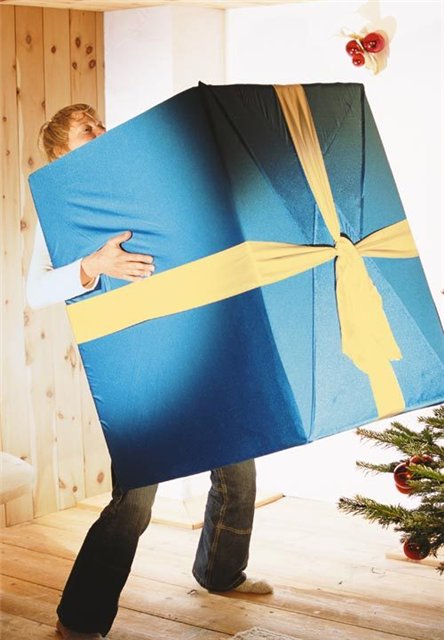 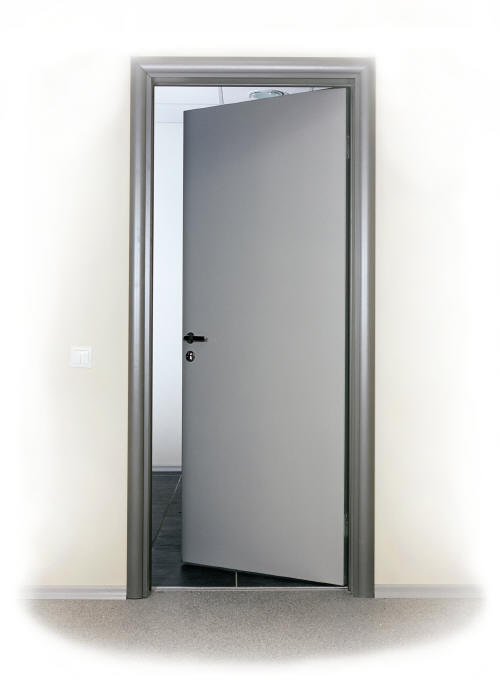 Уведомление о получении подарка представляется в отдел кадров не позднее 3 рабочих дней со дня получения подарка. К уведомлению прилагаются документы (при их наличии), подтверждающие стоимость подарка (кассовый чек, товарный чек, иной документ об оплате (приобретении) подарка).В случае если подарок получен во время служебной командировки, уведомление представляется не позднее 3 рабочих дней со дня возвращения лица, получившего подарок, из служебной командировки.При невозможности подачи уведомления в указанные сроки по причине, не зависящей от работника, оно представляется не позднее следующего дня после ее устранения.Уведомление составляется в 2 экземплярах:один экземпляр возвращается лицу, представившему уведомление, с отметкой о регистрации;другой экземпляр направляется в комиссию по поступлению и выбытию активов, образованную в соответствии с законодательством о бухгалтерском учете.Подарок, стоимость которого подтверждается документами и превышает 3 тыс. рублей либо стоимость которого получившему его работнику неизвестна, сдается  в уполномоченное подразделение (управление казначейства ОПФР) на хранение по акту приема-передачи не позднее 5 рабочих дней со дня регистрации уведомления в соответствующем журнале регистрации.Работник, сдавший подарок, может его выкупить, направив на имя работодателя соответствующее заявление не позднее двух месяцев со дня сдачи подарка.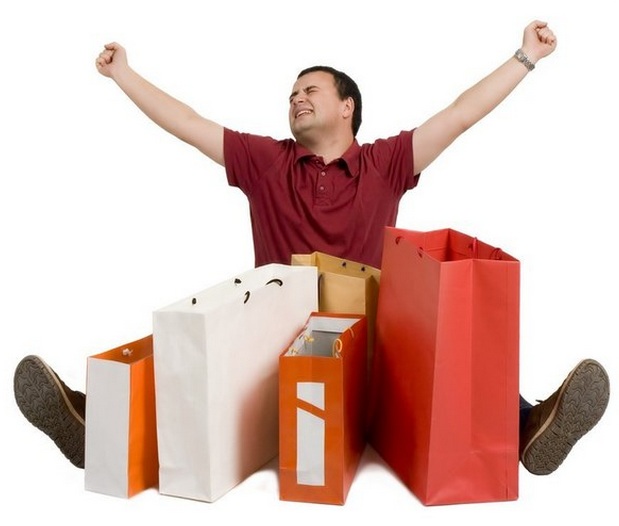 